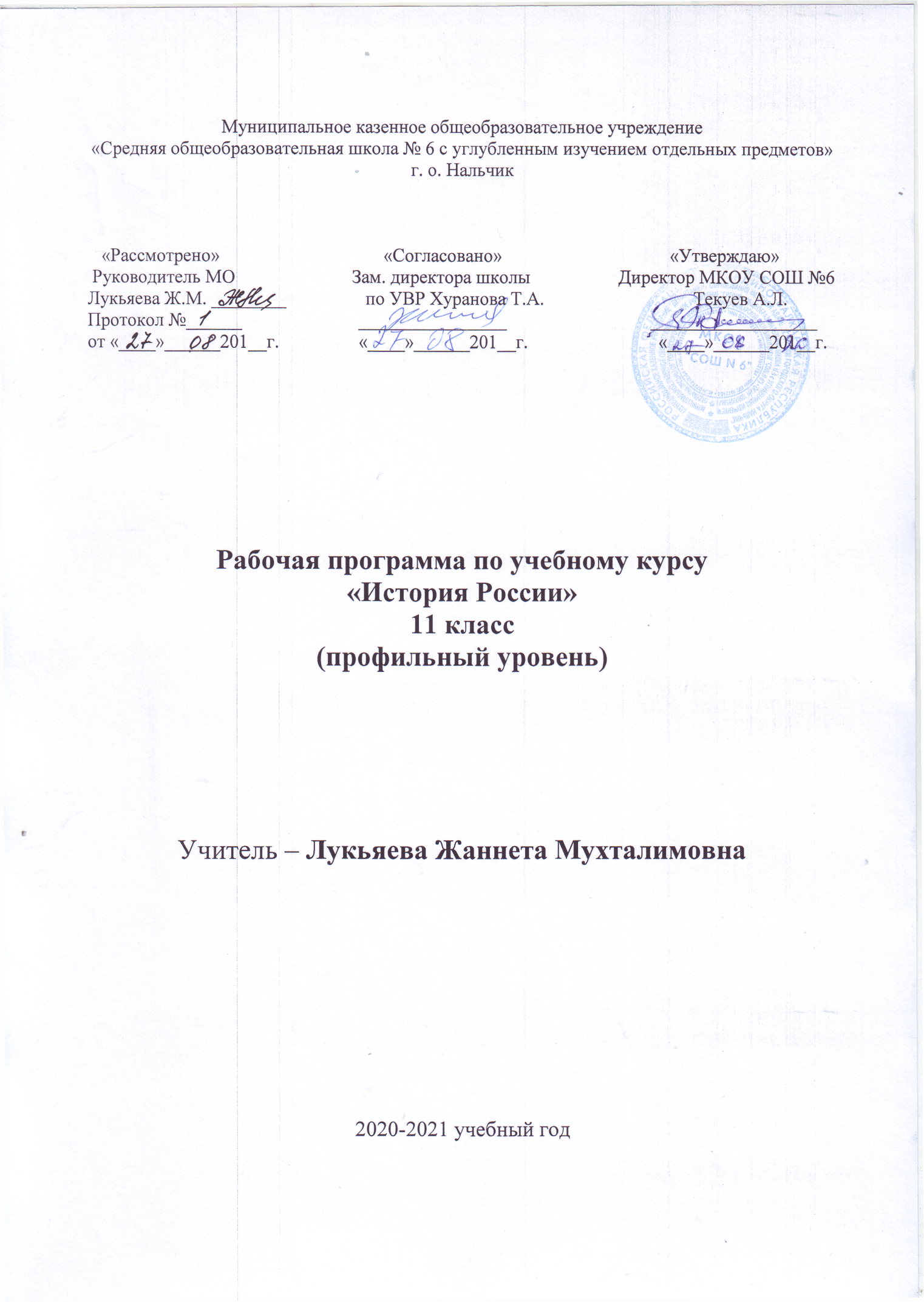 Пояснительная запискаРабочая программа к учебнику В.В. Кириллова, М.А. Бравиной «История. История России до 1914 г. Повторительно-обобщающий курс: учебник для 11 класса общеобразовательных организаций. (Базовый и углублённый уровни)» подготовлена в соответствии с ФГОС СОО, Историко-культурным стандартом и Концепцией нового учебно-методического комплекса по отечественной истории. Она позволяет учителям получить представление о содержании учебного предмета, структурировании учебного материала, его количественных и качественных характеристиках. В данной примерной рабочей программе, рассчитанной на 68 часов учебного времени: конкретизируются планируемые результаты освоения курса «История России до 1914 г.»;  раскрывается содержание курса, с примерным распределением учебных часов по тематическим разделам и указанием основных терминов и понятий; приводится пример поурочного тематического планирования, в котором определены количество учебных часов, отводимых на изучение каждой темы; целевые установки и виды деятельности обучающихся. Статус документаРабочая программа полностью отражает основные идеи и предметные темы Историко-культурного стандарта и ФГОС основного общего образования.Данная рабочая программа позволяет учителям получить представление о целях и содержании учебного предмета, а также предусматривает выделение этапов обучения, структурирование учебного материала, определение его количественных и качественных характеристик на каждом из этапов. На её основе учитель самостоятельно может разработать свою рабочую программу, ориентируясь на личный опыт, особенности образовательного процесса в конкретной образовательной организации, степень подготовленности класса и т.п.Методологической основой изучения курса истории в основной школе является системно-деятельностный подход, обеспечивающий достижение личностных, метапредметных и предметных образовательных результатов посредством организации активной познавательной деятельности школьников.Методологическая основа преподавания курса истории в школе зиждется на следующих образовательных и воспитательных приоритетах:—	принцип научности, определяющий соответствие учебных единиц основным результатам научных исследований;—	многоуровневое представление истории в единстве локальной, региональной, отечественной и мировой истории, рассмотрение исторического процесса как совокупности усилий многих поколений, народов и государств;—	многофакторный подход к освещению истории всех сторон жизни государства и общества;—	исторический подход как основа формирования содержания курса и межпредметных связей, прежде всего, с учебными предметами социально-гуманитарного цикла;—	антропологический подход, формирующий личностное эмоционально окрашенное восприятие прошлого;—	историко-культурологический подход, формирующий способности к межкультурному диалогу, восприятию и бережному отношению к культурному наследию.Цели курса: Основной целью курса «История России» в 10 классе является формирование элементарных представлений у обучающихся о возникновении и развитии российского общества, государства и культуры в XX в., что вносит важнейший вклад в решение главной цели исторического образования — «формирование у учащихся исторического мышления как основы гражданской идентичности ценностно ориентированной личности». Задачи курса:формирование у молодого поколения исторических ориентиров самоидентификации в современном российском обществе;овладение знаниями об особенностях развития российского общества в ХХ в. в социальной, экономической, политической и духовной сферах;воспитание в духе уважения к истории своего Отечества как единого и неделимого многонационального государства;развитие способностей обучающихся на основе исторического анализа и проблемного подхода осмысливать процессы, события и явления в их динамике, взаимосвязи и взаимообусловленности с учётом принципов научной объективности и историзма;развитие умений самостоятельно овладевать историческими знаниями, аргументированно представлять собственную позицию по актуальным вопросам прошлого;развитие навыков исторического анализа и синтеза, формирование понимания взаимовлияния исторических событий и процессов.Реализация данных общих задач курса в соответствии с Концепцией нового учебно-методического комплекса по отечественной истории должна основываться на следующих базовых принципах школьного исторического образования:ценностях гражданского общества — верховенство права, социальная солидарность, безопасность, свобода и ответственность;идее преемственности этапов российской истории;воспитательном потенциале исторического образования, его исключительной роли в формировании российской гражданской идентичности и патриотизма;общественном согласии и уважении как необходимом условии взаимодействия государств и народов в новейшей истории;познавательном значении российской истории.Основными приоритетами курса отечественной истории, согласно Концепции нового учебно-методического комплекса по отечественной истории, являются:многоуровневое представление истории;многоаспектный (многофакторный) характер истории;человек в истории;историко-культурологический подход: пространство диалога.Многоуровневое представление истории России в 10 классе заключается в раскрытии как своеобразия и неповторимости российской истории, так и её связи с ведущими процессами мировой истории.Ещё одним важным моментом здесь является обращение к материалу по региональной истории — богатому наглядной и яркой информацией, вызывающей большой интерес и имеющей личностную значимость для обучающихся. Речь идёт о многоуровневом рассмотрении истории государства и населяющих его народов, истории региона, города, села, семьи. Изучение региональной истории способствует развитию интереса школьников к прошлому и настоящему родной страны, осознанию своей гражданской и социальной идентичности, развитию исторической памяти и воспитанию патриотизма. Поэтому региональная тематика нашла отражение в планируемых предметных и личностных результатах, данных в поурочном тематическом планировании.Многоаспектный (многофакторный) характер истории предполагает признание наличия нескольких одинаково важных факторов исторического развития: природно-климатического, политического, экономического, религиозного и т.п. С учётом этих факторов следует рассматривать ключевые явления и процессы российской истории. При этом не должно создаваться ситуации доминирования политической истории, так как освещение проблем духовной и культурной жизни России является одной из важнейших задач исторического образования. Для преподавания истории в школе исключительно велика роль историко-антропологического подхода. Именно человеческое измерение истории прививает интерес и уважение к своей истории, служит источником и инструментом формирования у молодого поколения личностного, эмоционально окрашенного восприятия прошлого. Линия «человек в истории» в курсе отечественной истории раскрывает условия жизни и быта, традиции и ценности российского общества, отношение наших предков к миру природы, к соседним народам, к социальным, религиозным и политическим институтам России, к способам самовыражения и реализации творческих способностей личности в разных исторических условиях.Планируемые результаты освоения курса Личностные результаты освоения курса «История России до 1914 г.»: сформированность российской гражданской идентичности, уважительного отношения к своему народу, чувства ответственности перед Родиной, гордости за свой край, свою Родину, прошлое и настоящее многонационального народа России; сформированность гражданской позиции обучающегося как активного и ответственного члена российского общества, осознающего свои конституционные права и обязанности, уважающего закон и правопорядок, обладающего чувством собственного достоинства, осознанно принимающего традиционные национальные и общечеловеческие гуманистические и демократические ценности; сформированность мировоззрения, соответствующего современному уровню развития науки и общественной практики, основанного на диалоге культур, а также различных форм общественного сознания, осознание своего места в поликультурном мире; сформированность основ саморазвития и самовоспитания в соответствии с общечеловеческими ценностями и идеалами гражданского общества; готовность и способность к самостоятельной, творческой и ответственной деятельности; толерантное сознание и поведение в поликультурном мире, готовность и способность вести диалог с другими людьми, достигать в нём взаимопонимания, находить общие цели и сотрудничать для их достижения; готовность противостоять идеологии экстремизма, национализма, ксенофобии; коррупции; дискриминации по социальным, религиозным, расовым, национальным признакам и другим негативным социальным явлениям;  нравственное сознание и поведение на основе усвоения общечеловеческих ценностей, сформированность уважительного отношения к культуре, языкам, традициям и обычаям народов, проживающих в Российской Федерации; готовность и способность к образованию и самообразованию, на протяжении всей жизни; сознательное отношение к непрерывному образованию как условию успешной профессиональной и общественной деятельности. уважение к своему народу, чувство ответственности перед Родиной, гордости за свой край, свою Родину, прошлое и настоящее многонационального народа России, уважение к государственным символам (герб, флаг, гимн);  сформированность уважения к русскому языку как государственному языку Российской Федерации, являющемуся основой российской идентичности и главным фактором национального самоопределения. Метапредметные результаты освоения курса «История России до 1914 г.» представлены тремя группами универсальных учебных действий (далее УУД).  1. Регулятивные УУД: умение самостоятельно определять цели / задачи, задавать параметры и критерии, по которым можно определить, что цель / достигнута;  способность оценивать возможные последствия достижения поставленной цели;   умение организовывать эффективный поиск ресурсов, необходимых для достижения поставленной цели;  умение сопоставлять полученный результат деятельности с поставленной заранее целью.  2. Познавательные УУД: умение искать и находить обобщённые способы решения задач, в том числе, осуществлять развёрнутый информационный поиск и ставить на его основе новые (учебные и познавательные) задачи;  умение критически оценивать и интерпретировать информацию с разных позиций, распознавать и фиксировать противоречия в информационных источниках;  умение преобразовывать информацию из одной формы в другую;  умение находить и приводить критические аргументы в отношении действий и суждений другого;  способность выходить за рамки учебного предмета и осуществлять целенаправленный поиск возможностей для широкого переноса средств и способов действия;  умение выстраивать индивидуальную образовательную траекторию, учитывая ограничения со стороны других участников и ресурсные ограничения. 3. Коммуникативные УУД: способность осуществлять деловую коммуникацию как со сверстниками, так и со взрослыми;  способность выступать в разных ролях при осуществлении групповой работы (генератор идей, критик, исполнитель, выступающий, эксперт и т.д.);  умение координировать и выполнять работу в условиях реального, виртуального и комбинированного взаимодействия;  умение развернуто, логично и точно излагать свою точку зрения с использованием адекватных (устных и письменных) языковых средств;  способность распознавать конфликтогенные ситуации и предотвращать конфликты, выстраивать деловую и образовательную коммуникацию, избегая личностных оценочных суждений.  На предметном уровне в результате освоения курса: характеризовать этапы становления исторической науки; раскрывать сущность методов исторического познания и применять их на практике;  определять роль исторической науки и исторического познания в решении задач прогрессивного развития России в глобальном мире; датировать важнейшие события и процессы отечественной истории из раздела дидактических единиц, характеризовать их в контексте конкретных исторических периодов и этапов развития мировой истории;  пользоваться современной терминологией исторической науки, предусмотренной программой;  характеризовать особенности исторического пути России и оценивать её роль в мировом сообществе, рассматривать историю России как неотъемлемую часть мирового исторического процесса; анализировать современные версии и трактовки важнейших проблем отечественной и всемирной истории; оценивать роль личности в отечественной истории;  ориентироваться в дискуссионных вопросах российской истории и существующих в науке их современных версиях и трактовках; проводить поиск исторической информации в источниках разного типа; критически анализировать источник исторической информации (характеризовать авторство источника, время, обстоятельства и цели его создания); анализировать историческую информацию, представленную в разных знаковых системах (текст, карта, таблица, схема, аудиовизуальный ряд); различать в исторической информации факты и мнения, исторические описания и исторические объяснения; готовить сообщения, презентации и рефераты по исторической тематике; устанавливать причинно-следственные связи между явлениями, пространственные и временные рамки изучаемых исторических процессов и явлений; вести диалог и обосновывать свою точку зрения в дискуссии по исторической тематике;  обучающиеся получат возможность научиться: объяснять историческую обусловленность современных общественных процессов;  соотносить историческое время, исторические события, действия и поступки исторических личностей;  определять место и время создания исторических документов; представлять историческую информацию в виде таблиц, схем, графиков и др.;  характеризовать современные версии и трактовки важнейших проблем отечественной и мировой истории;  приводить примеры и аргументы в защиту своей точки зрения; проводить самостоятельные исторические исследования и реконструкцию исторических событий; использовать полученные знания и освоенные умения в практической деятельности и повседневной жизни для определения собственной позиции по отношению к явлениям современной жизни, исходя из их исторической обусловленности; соотнесения своих действий и поступков окружающих с исторически возникшими формами социального поведения.   Нормы оценки знаний за выполнение теста учащихся по историиНормы оценки знаний учащихся по истории(устный, письменный ответ)Отметка «5» выставляется в том случае, если учащийся или экзаменующийся в полном объеме выполняет предъявленные задания и демонстрирует следующие знания и умения: логично, развернуто излагать содержание вопроса, в котором продемонстрировано умение описать то или иное общественное явление или процесс; сравнивать несколько социальных объектов, процессов (или несколько источников), выделяя их существенные признаки, закономерности развития; делать вывод по вопросу и аргументировать его с теоретических позиций социальных наук; сопоставлять различные точки зрения, выдвигать аргументы в обоснование собственной позиции и контраргументы по отношению к иным взглядам; применять полученные знания при анализе конкретных ситуаций и планировать практические действия; оценивать действия субъектов социальной жизни с точки зрения социальных норм, экономической рациональности; раскрывать содержание основных обществоведческих терминов в контексте вопроса;  Отметка «4» выставляется в том случае, если учащийся или экзаменующийся  продемонстрировал предъявляемые требования такие же, как и к ответу на «отлично», но при ответе допустил неточности, не искажающие общего правильного смысла;  верно освятил тему вопроса, но недостаточно полно ее раскрыл;  продемонстрировал знание причинно-следственных связей, основных теоретических положений, но отдельные положения ответа не подтвердил фактами, не обосновал аргументами;   не смог самостоятельно дать необходимые поправки и дополнения; дал определения прозвучавшим при ответе понятиям; дал ответы на уточняющие вопросы.  Отметка «3» выставляется в том случае, если учащийся или экзаменующийся демонстрирует умение описывать то или иное общественное явление, объяснять его с помощью конкретных примеров;  делает элементарные выводы; путается в терминах; не может сравнить несколько социальных объектов или точек зрения; не может аргументировать собственную позицию;  затрудняется в применении знаний на практике при решении конкретных ситуаций; справляется с заданием лишь после наводящих вопросов. Отметка «2» выставляется в том случае, если учащийся или экзаменующийся  не увидел проблему, но не смог ее сформулировать; не раскрыл проблему; представил информацию не в контексте задания; или отказался отвечать (уважительная причина отсутствует).СОДЕРЖАНИЕ ПРОГРАММЫСОДЕРЖАНИЕ ПРОГРАММЫ (68 ч) Раздел I. От Древней Руси к Российскому государству Введение Предмет отечественной истории. История России как неотъемлемая часть всемирноисторического процесса. Факторы самобытности российской истории. Интерпретации и фальсификации истории России. Исторические источники. Архивы – хранилища исторической памяти. Основные термины и понятия: история России, фальсификация, интерпретация, факторы самобытности российской истории, исторический источник, виды исторических источников, архив. Тема 1. Народы и государства на территории нашей страны в древности Появление и расселение человека на территории современной России. Первые культуры и общества. Народы Сибири и Дальнего Востока в древности. Государства Причерноморья в эллинистическую эпоху. Основные термины и понятия: homo sapiens, палеолит, мезолит, энеолит, неолит, неолитическая революция, бронзовый век, археологическая культура, присваивающее хозяйство, производящее хозяйство, община, племя, колония, полис. Тема 2. Восточная Европа в середине I тысячелетия н.э. Великое переселение народов. Взаимодействие кочевого и оседлого мира в эпоху переселения народов. Дискуссии о славянской прародине, происхождении славян и этимологии слова «Русь». Восточные славяне и их соседи. Хозяйство восточных славян. Общественный строй и политическая организация восточных славян. Традиционные верования. Основные термины и понятия: Великое переселение народов, кочевники, каганат, тюрки, славяне, балты, финно-угры, подсечно-огневая система и залежная системы земледелия, родовой стой, традиционные верования. Основные персоналии: Аттила, Нестор. Тема 3. Образование государства Русь Предпосылки и особенности формирования государства Русь. Дискуссии о происхождении государства Русь. Формирование княжеской власти (князь, дружина, полюдье). Объединение северных и южных земель, перенос столицы в Киев. Внутренняя и внешняя политика первых русских князей. Формирование территории государства Русь. Основные термины и понятия: норманнская, антинорманская и центристская теории происхождения государства Русь, князь, дружина, полюдье, путь «из варяг в греки». Основные персоналии: Рюрик, Аскольд, Дир, Олег, Игорь, Ольга, Святослав. Тема 4. Расцвет государства Русь Русь при Владимире Святославиче. Крещение Руси: причины и значение. Внутренняя и внешняя политика Ярослава Мудрого. Русская Правда – первый письменный свод законов государства Русь. Последняя попытка сохранения единства. Любечский съезд князей 1097 г. Княжение Владимира Мономаха.  Основные термины и понятия: христианство, православие, летописание, Русская Правда. Основные персоналии: Владимир Святославич, Константин VIII, Кирилл и Мефодий, Ярослав Мудрый; Изяслав, Святослав и Всеволод Ярославичи; Олег и Давыд Святославичи; Владимир Мономах; Мстислав Великий. Тема 5. Социально-экономические отношения в Древней Руси Дискуссии об общественном строе государства Русь. Управление и социальная структура древнерусского общества. Экономическое развитие государства Русь: сельское хозяйство, развитие ремёсел, торговли и градостроительства. Основные термины и понятия: князь, дума, дружина, вече, бояре, отроки, люди, смерды, холопы, ряд, закупы, рядовичи, зернь, скань, эмаль, чернь, куна, гривна, посад, детинец. Тема 6. Культура Древней Руси Становление древнерусской культуры. Специфика ранней русской культуры. Начало летописания. Распространение грамотности. Литература Древней Руси: жанры и основные произведения. Развитие архитектура и изобразительного искусства. Основные термины и понятия: летопись, берестяная грамота, граффити, житие, слово, былины, крестово-купольный храм, фреска, мозаика, иконопись.  Основные персоналии: Нестор, Кирилл и Мефодий, митрополит Иларион, Ярослав Мудрый, Владимир Мономах. Тема 7. Формирование системы земель – самостоятельных государств Причины и начало политической раздробленности на Руси. Формирование системы земель – самостоятельных государств. Характеристика основных земель Руси: ВладимироСуздальская земля, Великий Новгород, Галицко-Волынская земля. Развитие культуры в русских землях в середине XII – начале XIII в.: формирование региональных центров. Летописание и его центры. «Слово о полку Игореве». Развитие местных художественных и архитектурных школ. Основные термины и понятия: политическая раздробленность, земли, усобицы, натуральное хозяйство, боярское землевладение, вече, посадник, боярский совет, тысяцкий, кончанские и уличанские старосты. Основные персоналии: Юрий Долгорукий, Андрей Боголюбский, Всеволод Большое Гнездо, Роман Мстиславич, Даниил Романович, Игорь Святославич. Тема 8. Монгольское нашествие и установление зависимости Руси от ордынских ханов Возникновение Монгольской державы. Чингисхан и его завоевания. Нашествие на Русь. Русские земли и Золотая Орда: оценки и формы зависимости русских земель ордынских ханов. Борьба с экспансией крестоносцев на западных границах Руси: Невская битва и Ледовое побоище. Александр Невский. Основные термины и понятия: хан, курултай, баскак, ярлык на княжение, крестоносцы. Основные персоналии: Чингисхан, Батый, Мстислав Романович, Угэдэй, Александр Невский. Тема 9. Борьба за лидерство на Руси и начало объединительных процессов Образование Московского княжества и политика московских князей. Противостояние Москвы и Твери. Усиление Московского княжества. Иван Каита. Народные выступления против ордынского господства. Дмитрий Донской. Куликовская битва. Закрепление первенствующего положения московских князей. Основные персоналии: Ярослав Ярославич тверской, Даниил Александрович Московский, хан Узбек, Юрий Данилович, Михаил Ярославич тверской, Дмитрий Грозные очи, Иван Калита, Чолхан, Семён Гордый, Иван II Красный, Дмитрий Донской, Сергий Радонежский, Владимир Андреевич Серпуховский, Дмитрий Михайлович Боброк-Волынский, хан Мамай, Ягайло, хан Тохтамыш.  Тема 10. Культура русских земель в XIII–XIV вв. Ордынское влияние на развитие культуры и повседневную жизнь в русских землях. Роль православной церкви в формировании духовного единства русских земель. Сергий Радонежский. Летописание и литература. Архитектура и живопись. Феофан Грек, Андрей Рублёв. Основные термины и понятия: летописание, литературные произведения «куликовского цикла», иконопись, зодчество. Основные персоналии: Сергий Радонежский, Феофан Грек, Андрей Рублёв. Тема 11. Народы и государства Степи и Сибири в XIII–XV вв. Золотая Орда: политический строй и социально-экономическое развитие. Распад золотой Орды и его влияние на политическое развитие русских земель. Образование татарских ханств (Казанское, Крымское, Сибирское, Астраханское, Касимовское ханства, Ногайская Орда), их отношения с Московским государством. Народы Северного Кавказа и Причерноморья. Основные термины и понятия: улус, курултай, улусбеки, везир, фактория. Основные персоналии: хан Берке, хан Тохтамыш, Тамерлан, Хаджи-Мухаммед, Улу Мухаммед, Касим,  Хаджи Гирей.. Тема 12. Русские земли в первой половине ХV в. Русские земли в составе Борьба Литовского и Московского княжеств за объединение русских земель. Междоусобная война в Московском княжестве во второй четверти ХV в. Новгород и Псков в XV в. Основные термины и понятия: Люблинская уния. Основные персоналии: Миндовг, Гедимин, Ольгерд, Ягайло, Витовт, Юрий Дмитриевич, Василий II, Василий Косой, Дмитрий Шемяка. Тема 13. Завершение процесса объединения русских земель Предпосылки объединения русских земель в единое государство. Основные направления политики Ивана III. Присоединение Новгорода и Твери Освобождение Руси от ордынской зависимости. Принятие общерусского Судебника. Расширение международных связей Московского государства. Складывание теории «Москва – Третий Рим». Государственные символы единого государства. Основные термины и понятия: Судебник Ивана III, Боярская дума, Дворец, Казна, воеводы, волостели, кормления, местничество, боярин, окольничий, герб. Основные персоналии: Иван III, Марфа Борецкая, Софья Палеолог, хан Ахмат. Тема 14. Культурное пространство единого Русского государства Особенности развития русской культуры в XV в. Падение Византии и установление автокефалии Русской православной церкви. Возникновение ересей. Иосифляне и нестяжатели. Просвещение. Основные жанры и сюжеты литературы XV в. Развитие архитектуры и изобразительного искусства. Московский Кремль. Дионисий. Повседневная жизнь. Основные термины и понятия: Флорентийская уния, ересь, иосифляне, нестяжатели, хронограф, хождения, кремль. Основные персоналии: митрополит Фотий, митрополит Исидор, митрополит Иона, Иосиф Волоцкий, Нил Сорский, Епифаний Премудрый, Пахомий Логофет, Афанасий Никитин, Алевиз Фрязин, Пьетро Антонио Солари, Аристотель Фиораванти, Дионисий.  Раздел II. Россия в XVI – XVII вв.: от Великого княжества к Царству Тема 15-16. Россия в ХVI в. Иван IV Грозный Василий III и завершение объединения русских земель. Социальная структура Московского государства. Регентство Елены Глинской. Начало правления Ивана IV. Установление царской власти. Избранная Рада. Реформы 1550-х гг. и их значение. Опричнина: причины, сущность, последствия. Дискуссии о характере опричнины. Земские соборы. Стоглавый собор. Внешняя политика Московского царства в ХVI в. Присоединение Казанского и Астраханского ханств, покорение Западной Сибири. Ливонская война, её итоги и последствия. Основные термины и понятия: Избранная Рада, приказы, Земский собор, Судебник 1550 г., губные старосты, большая московская соха, дьяки, стрельцы, «избранная тысяча», опричнина, земщина, опричники, ясак. Основные персоналии: Василий III, Елена Глинская, Иван IV, А.М. Курбский, Сильвестр, В.И. Воротынский, И. Висковатый, митрополит Макарий, митрополит Филипп, М. Скуратов, Ермак Тимофеевич, хан Девлет-Гирей, Стефан Баторий. Тема 17. Россия в конце XVI в. Царь Фёдор Иванович. Внутренняя и внешняя политика России в конце XVI в. Учреждение патриаршества. Дальнейшее закрепощение крестьян. Исторические концепции закрепощения крестьян. Основные термины и понятия: Юрьев день, заповедные лета, «указная» и «безуказная» концепции закрепощения крестьян, крепостное право.  Основные персоналии: Фёдор Иванович, Борис Годунов, патриарх Иов.  Тема 18. Культура Московской Руси в XVI в. Особенности культуры в XVI в. Просвещение. Начало книгопечатания и его влияние на общество. Литература: публицистика, исторические повести. «Домострой»: патриархальные традиции в быте и нравах. Архитектура. Живопись и декоративноприкладное искусство. Основные термины и понятия: книгопечатание, историческая повесть, публицистика, шатровый стиль, строгановское письмо. Основные персоналии: И. Фёдоров, И.С. Пересветов, А.М. Курбский, Иван IV, Ермолай Еразм, Сильвестр, Ф. Конь, Барма, Постник Яковлев, А. Чохов. Тема 19-20. Смута в России Сущность Смутного времени начала XVII в. в оценках историков. Причины Смуты. Феномен Самозванства. Пресечение династии Рюриковичей. Царствование Бориса Годунова. Характеристика основных этапов Смуты. Борьба против интервенции сопредельных держав. Подъём национально-освободительного движения. Народные ополчения. К. Минин и Д.М. Пожарский. Воцарение династии Романовых и завершение Смуты. Основные термины и понятия: Смутное время, династический кризис, самозванство, урочные лета, Семибоярщина, земское (народное) ополчение, интервенция, гражданская война.  Основные персоналии: царевич Дмитрий, Б.Ф. Годунов, В.И. Шуйский, Лжедмитрий I, М. Мнишек, Лжедмитрий II, И.И. Болотников, Ф.Н. Романов, Ф.И. Мстиславский, Сигизмунд III, М.В. Скопин-Шуйский, королевич Владислав, А. Гонсевский, И.М. Заруцкий, П.П. Ляпунов, патриарх Гермоген, К. Минин, Д.М. Пожарский, Михаил Романов. Тема 21. Россия при  первых Романовых Последствия Смутного времени. Правление Михаила Фёдоровича. Экономическое развитие России в XVII в. Царь Алексей Михайлович. Система государственного управления. Соборное уложение 1649 г. Оформление сословного строя. Окончательное закрепощение крестьянства. Правление царя Фёдора Алексеевича. Отмена местничества. Стрелецкое восстание 1682 г. Основные термины и понятия: протекционизм, мануфактура, ярмарка, Соборное уложение 1649 г., сословия, крепостное право, черносошные крестьяне, частновладельческие крестьяне. Основные персоналии: Михаил Фёдорович, патриарх Филарет, Алексей Михайлович, Б.И. Морозов, Фёдор Алексеевич, Иван и Пётр Алексеевичи, царевна Софья. Тема 22. Церковный раскол и народные движения в XVII в. Реформы патриарха Никона и церковный раскол. Старообрядчество, протопоп Аввакум. «Бунташный век»: причины, формы, участники народных движений XVII в. Городские восстания. Восстание под предводительством С. Разина: причины, участники, ход, итоги и последствия. Основные термины и понятия: церковные раскол, старообрядчество, казачество, челобитная. Основные персоналии: патриарх Никон, Алексей Михайлович, протопоп Аввакум, Б.И. Морозов, Ф.М. Ртищев, В.Г. Шорин, С.Т. Разин. Тема 23. Внешняя политика России в XVII в. Борьба за ликвидацию последствий Смуты: Смоленская и русско-шведская войны. Освободительная война 1648–1654 гг. под руководством Б.М. Хмельницкого. Вхождение Левобережной Украины в состав России. Русско-польская война 1654–1667 гг. Противостояние Крыму и Турции на южном направлении. Завершение присоединения Сибири. Нерчинский договор с Китаем. Основные термины и понятия: Переяславская рада, казачество, гетман, ясак. Основные персоналии: Михаил Фёдорович, Сигизмунд III, Владислав IV, М.Б. Шеин, Б.М. Хмельницкий, Алексей Михайлович, И.Е. Выговский, Ю.Б. Хмельницкий, П. Дорошенко, Г. Ромодановский, И. Самойлович, В.Д. Поярков, Е.П. Хабаров, М.В. Стадухин, В.В. Атласов. Тема 24. Культура России в XVII в. Русская культура на пороге Нового времени. Просвещение. Славяно-греко-латинская академия. Накопление научных знаний. Последние летописи. Новые жанры в литературе. Зодчество и изобразительное искусство. Быт и нравы допетровской Руси. Основные термины и понятия: московское барокко, парсуна, секуляризация (обмирщение) культуры.  Основные персоналии: Ф.М. Ртищев, М. Смотрицкий, К. Истомин, И. Гиззель, Е. Славинецкий, братья С. и И. Лихуды, С. Ремезов, А. Палицын, И. Хворостинин, И. Тимофеев, протопоп Аввакум, С. Полоцкий, С. Ушаков. Раздел III. Россия в конце XVII – XVIII в.: от Царства к Империи Тема 25. Начало эпохи Петра I Необходимость и предпосылки преобразований. Регентство царевны Софьи. Стрелецкие восстания. Начало правления Петра I. Личность Петра Алексеевича.  Основные термины и понятия: стрелецкие восстания, регентство, потешные полки, Великое посольство. Основные персоналии: Софья Алексеевна, В.В. Голицын, Пётр I, Р.М. Стрешнев, Н. Зотов, А. Нестеров. Тема 26. Северная война и военные реформы Причины и начало Северной войны. Военная реформа и реорганизация армии: создание флота, рекрутские наборы, гвардия. Основание Санкт-Петербурга. Продолжение и итоги Северной войны. Провозглашение России империей. Основные термины и понятия: рекрутская система, император, абсолютизм. Основные персоналии: Пётр I, Карл XII, И.С. Мазепа.  Тема 27-28. Преобразования Петра I Реформы в экономической сфере. Развитие промышленности. Мануфактуры и крепостной труд. Денежная и налоговая реформы. Подушная подать (ревизии). Изменение социального статуса сословий и групп. Табель о рангах. Указ о единонаследии. Унификация социальной структуры города. Реформы государственного управления: учреждение Сената, коллегий, органов надзора и суда. Областная (губернская) реформа. Оппозиция реформам Петра I. Дело царевича Алексея. Социальные и национальные движения первой четверти XVIII в. Культура и нравы Петровской эпохи. Оценки петровских реформ в исторической литературе. Основные термины и понятия: модернизация, протекционизм, меркантилизм, мануфактура, посессионные и приписные крестьяне, подушная подать, ревизия, Табель о рангах, майорат, Сенат, коллегии, Главный магистрат, генерал-прокурор, губерния, провинция, уезд, губернатор, воевода, Синод, ассамблея, портрет, гравюра.  Основные персоналии: Пётр I, С. Яворский, Алексей Петрович, П.А. Толстой, Б.П. Шереметев, Ю.В. Долгорукий, К. Булавин, Ф. Прокопович, Д.И. Трезини, Ж.Б. Леблон, Д.В. Аксамитов, А. и И. Зубовы, А. Ростовцев, И.Г. Таннауэр, Л. Каравак, Г.С. Мусикийский. Тема 29-30. После Петра Великого: эпоха «дворцовых переворотов» Причины и сущность дворцовых переворотов. Фаворитизм. Внутренняя политика российских монархов в 1725–1762 гг. Расширение привилегий дворянства. Манифест о вольности дворянства. Экономическая и финансовая политика российских монархов эпохи «дворцовых переворотов». Внешняя политика. Россия в Семилетней войне 1756–1763 гг. Основные термины и понятия: дворцовый переворот, фаворитизм, гвардия, верховники, генеральное межевание. Основные персоналии: А.Д. Меншиков, Екатерина I, Ф.М. Апраксин, Г.И. Головкин, П.А. Толстой, Д.М. Голицын, А.И. Остерман, Пётр II, А.Г. Долгорукий, И.А. Долгорукий, Анна Иоанновна, А.М. Черкасский, А.П. Волынский, П.И. Ягужинский, Э.И. Бирон, Б.Х. Миних, Иван VI Антонович, Анна Леопольдовна, Елизавета Петровна, И.Г. Лесток, А.И. и П.И. Шуваловы, А.Г. Разумовский, М.И. Воронцов, П.И. и И.И. Шуваловы, Пётр III, А.П. Мельгунов, Л.А. Нарышкин, С. Лещинский, Август III, П.П. Ласси, Фридрих II, П.А. Румянцев. Тема 31. Российская империя при Екатерине II Просвещённый абсолютизм: содержание и особенности. Национальная и религиозная политика Екатерины II. Губернская реформа 1775 г. «Золотой век» российского дворянства. Сословная политика Екатерины II. Жалованные грамоты дворянству и городам. Усиление крепостничества. Экономическая политика Екатерины II. Основные термины и понятия: просвещённый абсолютизм, Уложенная комиссия, реформы, секуляризация, губернатор, Казённая палата, капитан-исправник, Приказ общественного призрения, городничий, жалованные грамоты дворянству и городам, городская дума, гильдии, городской голова, городские обыватели (мещане), барщина, оброк, ассигнации.  Основные персоналии: Екатерина II. Тема 32. Восстание под предводительством Е.И. Пугачёва Причины, цели и состав участников восстания. Ход восстания. Итоги и значение восстания. Основные термины и понятия: казачество, «прелестные письма». Основные персоналии: Екатерина II, Е.И. Пугачёв, С. Юлаев, К. Арсланов, И. Зарубин-Чика, П.И. Панин, И.И. Михельсон. Тема 33. Россия в мировой и европейской политике во второй половине XVIII в. Основные направления внешней политики Екатерины II. Борьба за выход к Чёрному морю: русско-турецкие войны второй половины XVIII в. и их итоги. Присоединение Крыма и Северного Причерноморья. Георгиевский трактат. Участие России в разделах Речи Посполитой. Россия и Французская революция. Основные термины и понятия: протекторат, вооружённый нейтралитет. Основные персоналии: Екатерина II, П.А. Румянцев, Г.А. Спиридов, А.Г. Орлов, В.М. Долгоруков, А.В. Суворов, Г.А. Потёмкин, Ф.Ф. Ушаков. Тема 34. Российская империя при Павле I Личность и взгляды Павла I. Внешняя политика Павла I: участие России в антифранцузских коалициях, Итальянский и Швейцарский походы А.В. Суворова, военные экспедиции Ф.Ф. Ушакова. Внутренняя политика Павла I. Изменение порядка престолонаследия. Изменения в сфере местного управления. Унификация и регламентация в жизни общества. Ставка на мелкопоместное дворянства. Политика в отношении крестьян. Экономическая политика Павла I.  Заговор и свержение императора. Основные термины и понятия: Акт о престолонаследии, Манифест о трёхдневной барщине. Основные персоналии: Павел I, П.А. Пален, П.Н. Панин, В.А. и П.А. Зубовы, И. де Рибас, Ф.П. Уваров, Л.Л. Беннигсен, Александр Павлович. Тема 35-36. Культурное пространство Российской империи Просвещение и его влияние на российскую культуру. Сословный характер образования. Становление отечественной науки. М.В. Ломоносов. Основание Московского университета. Русские изобретатели. Деятельность Вольного экономического общества. Исследовательские экспедиции. Литература: основные направления, жанры, писатели. Общественно-политическая мысль. Архитектура и скульптура. Живопись и театр. Основные термины и понятия: Просвещение, университет, гимназия, пансион, барокко, рококо, классицизм, сентиментализм, реализм, театр. Основные персоналии: И.И. Шувалов, М.В. Ломоносов, И.И. Ползунов, И.П. Кулибин, А.И. Чириков, В.И. Беринг, С.И. Челюскин, Х.П. и Д.Я. Лаптевы, Г.И. Шелехов, И.Г. Гмелин, Г.Ф. Миллер, С.П. Крашенинников, В.К. Тредиаковский, Г.Р. Державин, А.П. Сумароков, Н.М. Карамзин, Н.И. Новиков, А.Н. Радищев, Ф.Б. Растрелли, В.И. Баженов, М.Ф. Казаков, И.Е. Старов, Д.И. Жилярди, Ф.И. Шубин, Э. Фальконе, А.П. Антропов, Ф.С. Рокотов, Д.Г. Левицкий, В.Л. Боровиковский, И.П. Аргунов, С.Ф. Щедрин, Ф.Г. Волков, П.И. Ковалёва (Жемчугова). Раздел IV. Российская империя в XIX – начале ХХ в. Тема 37. Россия в начале ХIХ в. Общая характеристика экономического развития Российской империи в начале XIX в. Население России в начале XIX в.: основные сословия и социальные группы и их положение. Император Александр I и его окружение. «Дней Александровых прекрасное начало». Реформы начала царствования. Проекты Сперанского и конституционные замыслы верховной власти. Создание министерств и Государственного совета. Основные термины и понятия: привилегированные сословия, полупривилегированные сословия, податные сословия, Негласный комитет, реформы, министерства, Государственный совет, конституция. Основные персоналии: Александр I, В.П. Кочубей, А.А. Чарторыйский, П.А. Строганов, Н.Н. Новосельцев, М.М. Сперанский, Н.М. Карамзин. Тема 38-39. Основные направления и задачи внешней политики. Отечественная война 1812 г. Основные цели и направления внешней политики России при Александре I. Участие России в антифранцузских коалициях. Тильзитский мир 1807 г. и его последствия. Континентальна блокада. Присоединение к России Финляндии. Бухарестский мир с Турцией. Начало Отечественной войны 1812 г.: причины, планы сторон, основные сражения начального этапа войны. Бородинская битва. Патриотический подъём народа. Герои Отечественной войны 1812 г. Завершение войны. Заграничные походы русской армии в 1813-1814 гг. Венский конгресс и Священный союз. Основные термины и понятия: континентальная блокада, Отечественная война, партизаны, народное ополчение. Основные персоналии: Александр I, Наполеон Бонапарт, Е. Богарне, Л. Даву, М. Ней, И. Мюрат, Н. Удино, М.Б. Барклай де Толли, А.П. Тормасов, М.И. Кутузов, П.И. Багратион, Н.Н. Раевский, Д.С. Дохтуров, Д.В. Давыдов, А.Н. Сеславин, Ф.Ф. Винцингероде, А.С. Фигнер, А.Х. Бенкендорф, В. Кожина, Е. Четветаков, Ф. Потапов. Тема 40. Внутриполитический курс Александра I  Самодержавие и крестьянский вопрос. Указ о вольных хлебопашцах. Изменение внутриполитического курса. А.А. Аракчеев. Военные поселения. Итоги внутренней политики Александра I. Основные термины и понятия: вольные хлебопашцы, военные поселения. Основные персоналии: Александр I, А.А. Аракчеев, Д.А. Гурьев, Н.Н. Новосильцев. Тема 41. Движение декабристов Предпосылки возникновения движения декабристов, идейные основы и цели. Первые тайные организации, их участники. Южное и Северное общества. «Русская правда» П.И. Пестеля и «Конституция» Н.М. Муравьёва. Выступления декабристов в Санкт-Петербурге и на юге, их итоги. Значение движения декабристов. Основные термины и понятия: декабристы, конституционная монархия, республика. Основные персоналии: А.Н. Муравьёв, Н.М. Муравьёв, С.П. Трубецкой, П.И. Пестель, С.И. и М.И. Муравьёвы-Апостолы, К.Ф. Рылеев, А.Д. Якушкин, М.С. Лунин, М.А. Милорадович, А.А. и М.А. Бестужевы, М.П. Бестужев-Рюмин, П.Г. Каховский, Николай I. Тема 42. Правление Николая I: политика государственного консерватизма Преобразование и укрепление государственного аппарата. Политическая полиция и цензура. Кодификация законов. Политика в области просвещения. Основные термины и понятия: бюрократия, кодификация, жандармерия, теория официальной народности. Основные персоналии: Николай I, А.Х. Бенкендорф, М.М. Сперанский, С.С. Уваров. Тема 43. Социальная и экономическая политика Николая I Политика в отношении дворянства. Крестьянский вопрос. Реформа управления государственными крестьянами П.Д. Киселёва. Начало промышленного переворота, его экономические и социальные последствия. Первые железные дороги. Финансовая реформа Е.Ф. Канкрина. Основные термины и понятия: государственные крестьяне, обязанные крестьяне, инвентарная реформа, промышленный переворот, протекционизм. Основные персоналии: Николай I, Е.Ф. Канкрин, П.Д. Киселёв. Тема 44. Общественная мысль в 1830-1850-е гг. Охранительное направление. Теория официальной народности. Оппозиционная общественная мысль. Славянофилы и западники. Революционно-социалистическое течение. Общество петрашевцев. Основные термины и понятия: славянофильство, западничество, социализм, утопический социализм, теория официальной народности. Основные персоналии: М.П. Погодин, Ф.В. Булгарин, Н.И. Греч, М.Н. Загоскин, П.Я. Чаадаев, П.В. и И.В. Киреевские, И.С. и К.С. Аксаковы, Ю.Ф. Самарин, А.С. Хомяков, Т.Н. Грановский, С.М. Соловьёв, И.С. Тургенев, К.Д. Кавелин, А.И. Герцен, Н.П. Огарёв, В.Г. Белинский, М.В. Буташевич-Петрашевский, Ф.М. Достоевский. Тема 45. Внешняя политика России во второй четверти XIX в. Основные направления внешней политики. Борьба с революционным движением в Европе. Кавказская и русско-иранская войны. Восточный вопрос. Крымская война 1853-1855 гг.: причины, участники, основные сражения. Парижский мир. Причины и последствия поражения России в Крымской войне. Основные термины и понятия: революция, имамат, восточный вопрос. Основные персоналии: А.П. Ермолов, А.И. Барятинский, П.Х. Витгенштейн, И.Ф. Паскевич, И.И. Дибич, П.С. Нахимов, Э.И. Тотлебен, В.А. Корнилов, В.А. Истомин, Н.И. Пирогов. Тема 46–47. Культура России в первой половине XIX в. Образование и книжное дело. Географические экспедиции и их участники. Открытие Антарктиды русскими мореплавателями. Развитие науки: учёные, их открытия и труды. Золотой век русской литературы: писатели и их произведения. Театр и музыка. Архитектура и скульптура: стили, архитекторы, скульпторы и их произведения. Живопись: стили, жанры, художники. Основные термины и понятия: золотой век русской литературы, романтизм, сентиментализм, реализм, классицизм, ампир. Основные персоналии: И.И. и К.И. Глазуновы, В.А. Плавильщиков, А.Ф. Смирдин, И.Ф. Крузенштерн, Ю.Ф. Лисянский, Ф.Ф. Беллинсгаузен, М.П. Лазарев, Ф.П. Литке, Н.И. Лобачевский, Б.С. Якоби, В.Я. Струве, В.В. Петров, Н.И. Пирогов, Н.М. Карамзин, А.С. Пушкин, Н.В. Гоголь, М.Ю. Лермонтов, А.С. Грибоедов, М.Н. Загоскин, М.С. Щепкин, П.С. Мочалов, В.А. Каратыгин, А.Н. Верстовский, М.И. Глинка, А.С. Даргомыжский, А.Н. Воронихин, А.Д. Захаров, К.И. Росси, О. Монферран, О.И. Бове, Д.И. Жилярди, П.К. Клодт, Б.И. Орловский, И.П. Мартос, К.П. Брюллов, А.А. Иванов, О.А. Кипренский, В.А. Тропинин, П.А. Федотов, А.Г. Венецианов. Тема 48-49. Отмена крепостного права в России Император Александр II и его окружение. Необходимость и предпосылки реформ. Подготовка крестьянской реформы. Основные положения крестьянской реформы 1861 г. Значение отмены крепостного права. Основные термины и понятия: крепостное право, выкупные платежи, временнообязанные крестьяне, мировой посредник.  Основные персоналии: Александр II, Ю.Ф. Самарин, великий князь Константин Николаевич, Н.А. и Д.А. Милютины, Я.И. Ростовцев, А.В. Головин, Я.И. Соловьёв, К.И. Домонтович, П.П. Семёнов-Тян-Шанский, С.М. Жуковский, А.П. ЗаболоцкийДесятовский. Тема 50. Реформы 1860–1870-х гг. Земская и городская реформы: основные принципы и положения. Судебная реформа. Реформы в области образования. Военные реформы. Основные термины и понятия: земства, земские гласные, земские управы, городская дума, городская управа, городской голова, присяжные (частные) поверенные, мировой судья, присяжные заседатели, всеобщая воинская повинность, реальные и классические гимназии. Основные персоналии: Александр II, Д.А. Милютин. Тема 51. Социально-экономическое развитие пореформенной России Сельское хозяйство после отмены крепостного права: основные черты и векторы развития. Развитие промышленности и торговли. Изменения в социальной структуре общества. Положение основных слоёв населения Российской империи. Основные термины и понятия: капиталистические отношения, экстенсивный путь развитие, помещичье землевладение, иностранный капитал, сословия, классы, рабочие, буржуазия. Тема 52. Общественные движения второй половины XIX в. Подъём общественного движения после поражения в Крымской войне. Консервативные и либеральные течения общественной жизни. Политика лавирования Радикализм. Народническое движение: идеология, организации и тактика. «Хождение в народ». Начало рабочего движения. Распространение марксизма. Зарождение российской социалдемократии. Основные термины и понятия: консерватизм, либерализм, радикализм, реформы, революция, террор, народничество, хождение в народ, социал-демократия. Основные персоналии: К.П. Победоносцев, Д.А. Толстой, М.Н. Катков, К.Н. Леонтьев, М.Т. Лорис-Меликов, К.Д. Кавелин, Б.Н. Чичерин, П.Л. Лавров, П.Н. Ткачёв, М.А. Бакунин, Н.А. и А.А. Серно-Соловьевичи, Н.Н. Обручев, Н.А. Слепцов, Н.И. Утин, Н.А. Ишутин, И.А. Худяков, С.Г. Нечаев, М.А. Натансон, Н.В. Чайковский, Г.В. Плеханов, В.Н. Фигнер, С.Л. Перовская, Н.А. Морозов, А.Д. Михайлов, Ф.Ф. Трепов, В.И. Засулич, Л.Г. Дейч, П.И. Желябов, В.И. Ульянов (Ленин), Ю.О. Цедербаум (Мартов). Тема 53. Народное самодержавие Александра III Начало правления Александра III. Манифест о незыблемости самодержавия. Ограничительная политика в сферах печати, образования и судебного производства. Изменения в земском и городском самоуправлении. Укрепление общинных порядков в деревне. Национальная политика. Возрастание роли государства в экономической жизни страны. Курс на модернизацию промышленности. Завершение промышленного переворота и его последствия. Экономические и финансовые реформы. Разработка рабочего законодательства. Основные термины и понятия: ограничительная политика, земские участки, земские начальники, русификация, промышленный переворот. Основные персоналии: Александр III, К.П. Победоносцев, М.Н. Катков, Н.Х Бунге, И.А. Вышеградский, С.Ю. Витте. Тема 54. Внешняя политика России во второй половине XIX в. Основные направления внешней политики при Александре II. «Союз трёх императоров». Русско-турецкая война 1877-1878 гг. Роль России в освобождении балканских народов. Присоединение Средней Азии. Дальневосточная политика России. Продажа Аляски. Внешняя политика при Александре III. Ослабление влияния России на Балканах. Российско-германские отношения. Сближение России и Франции. Азиатская политика. Основные термины и понятия: панславизм. Основные персоналии: Александр II, А.М. Горчаков, Александр III, В.И. Гурко, Э.И. Тотлебен, М.Д. Скобелев, М.Г. Черняев, Н.Н. Муравьёв. Тема 55-56. Культура России во второй половине XIX в. Развитие образования. Печать и книжное дело. Развитие российской науки: достижения российских учёных, их вклад в мировую науку и технику. Литература: стили, жанры, общественное звучание литературы. Театр и музыка. Живопись. Архитектура и скульптура. Основные термины и понятия: народные училища, реальные и классические гимназии, «Могучая кучка», передвижники, критический реализм, психологизм, реализм, социальнобытовой жанр, русско-византийский стиль. Основные персоналии: М.Н. Катков, Ф.Ф. Павленков, Ф.А. Брокгауз, И.А. Ефрон, П.Л. Чебышев, А.Г. Столетов, П.Н. Яблочков, А.Н. Лодыгин, А.С. Попов, Д.И. Менделеев, В.В. Докучаев, И.И. Мечников, С.М. Соловьёв, Н.И. Костомаров, В.О. Ключевский,  П.П. Семёнов-Тян-Шанский, Н.М. Пржевальский, Н.Н. Миклухо-Маклай, И.С. Тургенев, Н.А. Некрасов, Ф.М. Достоевский, Л.Н. Толстой, И.А. Гончаров, М.Е. Салтыков-Щедрин, А.П. Чехов, В.Т. Короленко, Н.С. Лесков, А.Н. Островский, П.М. Садовский, П.А. Стрепетова, М.Н. Ермолова, М.А. Балакирев, М.П. Мусоргский, Н.А. Римский-Корсаков, А.П. Бородин, Ц.А. Кюи, П.И. Чайковский, И.Н. Крамской, Г.Г. Мясоедов, В.Г. Перов, И.Е. Репин, В.И. Суриков, В.М. Васнецов, И.И. Шишкин, А.И. Куинджи, И.И. Левитан, А.Н. Померанцев, А.А. Семёнов, В.О. Шервуд, К.А. Тон, Д.Н. Чичагов, М.М. Антокольский, А.М. Опекушин, М.О. Микешин. Тема 57. На пороге нового века: динамика и противоречия социально-экономического развития Особенности промышленного и аграрного развития на рубеже XIX–XX вв. Политика модернизации «сверху». С.Ю. Витте. Государственный капитализм. Аграрный вопрос. Формирование монополий. Иностранный капитал в России. Политическая система. Император Николай II и его воззрения. Социальная структура общества, положение основных групп населения. Основные термины и понятия: капитализм, индустриализация, монополия, картель, синдикат, трест, концерн, рабочие, буржуазия. Основные персоналии: С.Ю. Витте, А.И. Путилов, Николай II, великий князь Михаил Николаевич. Тема 58. Русско-японская война 1904-1905 гг. Политика России на Дальнем Востоке. Причины, начало и ход военных действий. Портсмутский мир. Воздействие войны на общественно-политическую жизнь страны. Основные персоналии: Николай II, С.Ю. Витте, А.М. Безобразов, А.М. Стессель, А.Н. Куропаткин, С.О. Макаров, З.П. Рожественский, Ю. Комура, В.К. Плеве. Тема 59-60. Общественное движение в России в начале XX в. Образование политических партий. Социалистические (революционные) политические партии. Либеральные политические партии. Консервативные (традиционалистские) политические партии.  Основные термины и понятия: интеллигенция, разночинцы, социалистические (революционные) партии, либеральные партии, консервативные (традиционалистские) партии, социал-демократия, большевики, меньшевики, черносотенцы, эсеры, анархокоммунизм, анархо-синдикализм, анархо-индивидуализм, кадеты, октябристы, прогрессисты. Основные персоналии: В.И. Ленин, Г.В. Плеханов, Ю.О. Мартов, В.М. Чернов, П.А. Кропоткин, Я.И. Кирилловский, В.А. Гюссе, А.А. Боровой, Г.И. Чулков, П.Б. Струве, С.А. Муромцев, В.И. Вернадский, А.А. Корнилов, В.А. Маклаков, А.И. Шингарёв, Д.И. Шаховской, П.Н. Милюков, В.П. и П.П. Рябушинские, Н.С. Волконский, Ф.Н. Плевако, Б.А. Суворин, А.А. Столыпин, А.И. Гучков, М.В. Родзянко, М.М. Ковалевский, Д.Н. Шипов, К.К. Арсентьев, Н.Н. Львов, Е.Н. Трубецкой, В.М. Пуришкевич, Н.Е. Марков, А.И. Дубровин, архиепископ Антоний (Храповицкий), А.П. Урусов, В.В. Шульгин, П.Н. Балашёв, В.А. Бобринский. Тема 61-62. Первая российская революция (1905-1907) Первая российская революция: причины и характер. Начало революции: «кровавое воскресенье». Основные события революции: возникновение Советов, восстания в армии и на флоте, всероссийская политическая стачка. Манифест 17 октября 1905 г. Начало российского парламентаризма. Итоги и значение первой российской революции. Основные термины и понятия: революция, «кровавое воскресенье», стачка, забастовка, Советы, булыгинская дума, Государственная дума, парламентаризм. Основные персоналии: Николай II, Г.А. Гапон, А.Г. Булыгин, С.Ю. Витте, П.А. Столыпин, С.А. Муромцев, А.Ф. Головин, Н.А. Хомяков, А.И. Гучков, М.В. Родзянко. Тема 63. Общество и власть после революции. Столыпинские реформы Правительственная программа П.А. Столыпина. Третьеиюньская политическая система. Аграрная реформа: цели, осуществление, итоги реформы. Основные термины и понятия: третьиюньская монархия, хутор, отруб.  Основные персоналии: Николай II, П.А. Столыпин. Тема 64-65. Культура России в начале XX в. Особенности русской культуры на рубеже XIX–XX вв. Народное образование. Печать и книжное дело. Развитие науки. Русская философия: поиски общественного идеала. Развитие литературы: от реализма к модернизму. Поэзия Серебряного века. Драматический театр: традиции и новаторство. Русский балет. «Русские сезоны» С.П. Дягилева. Музыка и кинематограф. Живопись: традиции реализма, «Мир искусства», авангардизм. Архитектура и скульптура. Основные термины и понятия: Серебряный век российской культуры, религиозная философия, критический реализм, модернизм, символизм, акмеизм, футуризм, киноматограф, «Русские сезоны», «Мир искусства», авангардизм, абстракционизм, модерн, неоклассицизм, неорусский стиль. Основные персоналии: В.М. Бехтерев, И.П. Павлов, М.М. Ковалевский, В.И. Семевский, А.С. Суворин, И.Д. Сытин, А.Ф. Маркс, П.Н. Лебедев, В.И. Вернадский, К.Э. Циолковский, И.И. Сикорский, С.Ф. Платонов, Н.П. Павлов-Сильванский, С.Ф. Венгеров, А.Н. Пыпин, В.С. Соловьёв, П.А. Флоренский, Н.А. Бердяев, Е.Н. Трубецкой, С.Н. Булгаков, А.М. Горький, А.П. Чехов, И.А. Бунин, А.И. Куприн, В.Г. Короленко, В.Я. Брюсов, А.А. Блок, К.Д. Бальмонт, Н.С. Гумилёв, А.А. Ахматова, О.Э. Мандельштам, М.А. Кузьмин, В.В. Маяковский, В.В. Хлебников, С. Чёрный, К.С. Немирович-Данченко, С.Т. Морозов, В.Ф. Комиссаржевский, С.П. Дягилев, А.А. Ханжонков, В. Холодная, И. Мозжухин, С.В. Рахманинов, А.Н. Скрябин, С.И. Мамонтов, С.И. Зимин, Ф.И. Шаляпин, М.А. Врубель, К.А. Коровин, В.М. Нестеров, В.А. Серов, А.Н. Бенуа, К.Л. Сомов, М.В. Добужинский, Л.С. Бакст, Е.Е. Лансере, В.А. Кандинский, К.С. Малевич, М.Л. Шагал, П.С. Филонов, Ф.О. Шехтель, В.Ф. Валькотт, И.И. Рерберг, Р.И. Клейн, А.В. Щусев, П.П. Трубецкой, С.М. Волнухин, Н.А. Андреев. Календарно-тематическое планирование по курсу «История России» 11 классУчебно-методический комплектУчебник:  В.В. Кириллов, М.А. Бравина «История. История России до 1914 г. Повторительно-обобщающий курс: учебник для 11 класса общеобразовательных организаций. (Базовый и углублённый уровни)» Список рекомендуемой литературыБлагоева Т.И. Родоначальники славянофильства. А.С. Хомяков, И.В. Киреевский. М., 1995.Дж. Бушнелла. М., 1992. Виттекер У.Х. Граф Сергей Семёнович Уваров и его время. М., 1999. Выскочков Л.В. Николай I. М., 2003.Грегори П. Экономический рост Российской империи (конец XIX — начало ХХ в.): новые подсчёты и оценки / пер. с англ. М., 2003.Искендеров А.А. Закат империи. М., 2001.Ключевский В.О. Курс русской истории. Любое издание.Корнилов А.А. Курс истории России XIX в. М., 1993.Леонтович В.В. История либерализма в России. М., 1995.Лопатников В.А. Пьедестал: время и служение канцлера Горчакова. М., 2003. Ляшенко Л.М. Александр II. М., 2002.Соловьёв С.М. История России с древнейших времён. Любое издание.Рекомендуемые Интернет-ресурсыhttp://fcior.edu.ru — федеральный портал школьных цифровых образовательных ресурсов.http://www.school-collection.edu.ru — цифровые образовательные ресурсы для общеобразовательной школы. http://www.русское-слово.рф/methodical/index.php — методический раздел издательства «Русское слово».http://postnauka.ru — сайт посвящён современной науке, в том числе общественным наукам. http://www.russianculture.ru — портал, посвящённый российской культуре.http://militera.lib.ru — сайт «Военная литература», содержащий большую подборку источников и научной литературы по военной тематике российской и всеобщей истории.http://www.1812.rsl.ru — проект Российской государственной библиотеки, посвящённый Отечественной войне 1812 г.http://www.sev-museum-panorama.com/ru/panorama.html— сайт Национального музея героической обороны и освобождения Севастополя.http://www.1812panorama.ru/museum.html — сайт музея-панорамы «Бородинская битва». http://www.borodino.ru — сайт музея-заповедника «Бородинское поле». http://stat.mil.ru/et/year.htm — сайт Министерства обороны РФ об Отечественной войне 1812 года.http://histrussia.ru—интернет-ресурс «История российской государственности», содержащий комплекты культурно-познавательных ЭОР по темам «Природно-экологические комплексы России», «Сокровища российских музеев»% выполнения0-3536-6061-8586-100Отметка«2»«3»«4»«5»№ТемачасыРаздел 1. От Древней Руси к Российскому государству 10 ч.Раздел 2. Россия в XVI–XVII веках: от Великого княжества к Царству 6 ч.Раздел 3. Россия в конце XVII – XVIII веке: от Царства к Империи. 8 ч.Раздел 4. Российская Империя в XIX в. 16ч.№ Название темыД/ЗРаздел 1. От Древней Руси к Российскому государству ч.10Раздел 1. От Древней Руси к Российскому государству ч.10Раздел 1. От Древней Руси к Российскому государству ч.10Раздел 1. От Древней Руси к Российскому государству ч.10Раздел 1. От Древней Руси к Российскому государству ч.10ВведениеНароды и государства на территории нашей страны в древности.с.3п.1Восточная Европа в середине I тыс. н.э.п.2Образование государства Русь.Расцвет государства Русьп.3-4Социально-экономические отношения в Древней Русип.5Формирование системы земель- самостоятельных государств.п.7Монгольское нашествие и установление зависимости Руси от ордынских ханов.п.8Борьба за лидерство на Руси и начало объединительных процессов.п.9Народы и государства Степи и Сибири в 13-14 вв.Русские земли в первой половине XV в.п.11-12Завершение процесса объединения русских земель.п.13Культура Древней Руси.Культура русских земель в 13-14 вв.Культурное пространство единого Русского государства.п.6п.10п.14Раздел 2. Россия в XVI–XVII веках: от Великого княжества к Царству 6ч.Раздел 2. Россия в XVI–XVII веках: от Великого княжества к Царству 6ч.Раздел 2. Россия в XVI–XVII веках: от Великого княжества к Царству 6ч.Раздел 2. Россия в XVI–XVII веках: от Великого княжества к Царству 6ч.Раздел 2. Россия в XVI–XVII веках: от Великого княжества к Царству 6ч.Россия в XVI в. Иван IV Грозный.п.15-16Россия в конце XVI в.Смута в Россиип.17, 19-20Россия при первых Романовыхп.21Церковный раскол и народные движения в XVII в.п.22Внешняя политика в XVII вп.23Культура Московской Руси.Культура России в XVII в.п.18п.24Раздел 3. Россия в конце XVII – XVIII веке: от Царства к Империи.  8ч.Раздел 3. Россия в конце XVII – XVIII веке: от Царства к Империи.  8ч.Раздел 3. Россия в конце XVII – XVIII веке: от Царства к Империи.  8ч.Раздел 3. Россия в конце XVII – XVIII веке: от Царства к Империи.  8ч.Раздел 3. Россия в конце XVII – XVIII веке: от Царства к Империи.  8ч.Начало эпохи Петра I.п.25Северная война и военные реформып.26Преобразования Петра I.п.27-28После Петра Великого: эпоха дворцовых переворотов.п.29-30Российская империя при Екатерине II.Восстание под предводительством Е.И. Пугачева.п.31-32Россия в мировой и европейской политике во второй половины XVIII в.п.33 Российская империя при Павле I.п.34Культурное пространство Российской империи.п.35-36Раздел 4. Российская Империя в XIX в. 16ч.Раздел 4. Российская Империя в XIX в. 16ч.Раздел 4. Российская Империя в XIX в. 16ч.Раздел 4. Российская Империя в XIX в. 16ч.Раздел 4. Российская Империя в XIX в. 16ч.Россия в начале XIX в.Основные направления и задачи внешней политики.п.3738-39Внутриполитический курс Александра I в 1816-1825 гг.п.40Движение декабристов.п.41Правление Николая I: политика государственного консерватизма.Социальная и экономическая политика Николая I.п.42-43Общественная мысль в 1830-1850-е гг.Общественные движения второй половины XIX в.П.44,52Внешняя политика России во второй четверти XIX в.п.45Отмена крепостного права в России.Реформы 1860-1870-х гг.п.48-4950Социально-экономическое развитие пореформенной России.«Народное самодержавие» Александра III.п.5153Внешняя политика России во второй половине XIX в.п.54Культура России во второй половине XIX в.Культура России в первой половине XIX вп.46-47. 55-56,На пороге нового века: динамика и противоречия социально-экономического развитияп.57Русско-японская война 1904-1905 гг.п.58Общественное движение в России в начале XX в.п.59-60Первая российская революция. 1905-1907 гг.п.61-62Общество и власть после революции. Реформы П.А. Столыпина.п.63Культура России в начале XX в.п.64-65